	                       Poznań, dnia 21 stycznia 2024 r.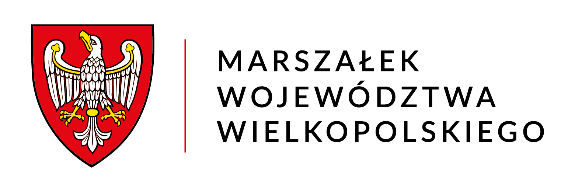                              za dowodem doręczenia         DSK-V.7422.89.2023OBWIESZCZENIE MARSZAŁKA WOJEWÓDZTWA WIELKOPOLSKIEGONa podstawie, art. 22 ust. 4, art. 38 ust. 1, ust. 2, art. 41 ust. 5, art. 156 ust. 1 pkt 2 
i art. 161 ust. 1 ustawy z dnia 9 czerwca 2011 r. - Prawo geologiczne i górnicze (tekst jednolity: Dz. U. z 2023 r., poz. 663 ze zm.), art. 104 ustawy z dnia 14 czerwca 1960 r. - Kodeks postępowania administracyjnego (tekst jednolity: Dz. U. z 2023 r., poz. 775 ze zm.) ZAWIADAMIAMo wydaniu przez Marszałka Województwa Wielkopolskiego decyzji znak:   
DSK-V.7422.89.2023 z dnia 19 lutego 2024 r., o następującej treści:DECYZJANa podstawie art. 22 ust. 4, art. 38 ust. 1 pkt 3 i ust. 2, art. 156 ust. 1 pkt 2 i art. 161 ust. 1 ustawy z dnia 9 czerwca 2011 r. – Prawo geologiczne i górnicze (tekst jednolity: Dz. U. z 2023 r., poz. 633 ze zm.), w związku z art. 125 ustawy z dnia 5 lipca 2018 r. o zarządzie sukcesyjnym przedsiębiorstwem osoby fizycznej i innych ułatwieniach związanych z sukcesją przedsiębiorstw (tekst jednolity: Dz. U. z 2021 r. poz. 170) oraz art. 104 ustawy z dnia 14 czerwca 1960 r. – Kodeks postępowania administracyjnego (tekst jednolity: Dz. U. z 2023 r., poz. 775 ze zm.)ORZEKAMStwierdzić z urzędu wygaśnięcie, z upływem dnia 5 lipca 2003 r., koncesji 
na wydobywanie kruszywa naturalnego ze złoża „Rogaszyce III” w miejscowości  Rogaszyce, gm. Ostrzeszów, pow. ostrzeszowski, woj. wielkopolskie, udzielonej decyzją Wojewody Wielkopolskiego znak: OS-Ka-IV-75121/1/99 z dnia 4 marca 1999 r., Przedsiębiorcom: Józefowi Błoch i Ireneuszowi Wieczorkowi, prowadzącym działalność gospodarczą w ramach spółki cywilnej pod nazwą „Piaskownia Rogaszyce III” sp. c., z siedzibą ul. Grzybowa 11, 63-500 Ostrzeszów.Zastrzec, że niniejsza decyzja wywołuje skutki prawne wyłącznie w stosunku do zmarłego Ireneusza Wieczorka.UZASADNIENIEWojewoda Wielkopolski, decyzją znak: OS-Ka-IV-75121/1/99 z dnia 4 marca 1999 r., udzielił Przedsiębiorcom: Józefowi Błoch i Ireneuszowi Wieczorkowi, prowadzącym działalność gospodarczą w ramach spółki cywilnej pod nazwą Przedsiębiorcy: „Piaskownia Rogaszyce III” sp. c., z siedzibą przy ul. Grzybowej 11, 63-500 Ostrzeszów, koncesji na wydobywanie kruszywa naturalnego ze złoża „Rogaszyce III” w miejscowości Rogaszyce, gm. Ostrzeszów, pow. ostrzeszowski, woj. wielkopolskie, z terminem obowiązywania do dnia 15 marca 2019 r. Józef Błoch i Ireneusz Wieczorek prowadzili działalność gospodarczą na podstawie umowy spółki cywilnej zawartej w dniu 29 czerwca 1998 r. Jednakże w dniu 5 lipca 2003 r. Ireneusz Wieczorek zmarł, zatem koncesja wygasła z mocy prawa, tj. art. 38 ust. 1 pkt 3 ustawy Prawo geologiczne i górnicze (w brzmieniu obowiązującym w dacie śmierci Przedsiębiorcy).
Przepis ten został uchylony, z dniem 15 listopada 2018 r., wskutek nowelizacji dokonanej ustawą o zarządzie sukcesyjnym przedsiębiorstwem osoby fizycznej i innych ułatwieniach związanych z sukcesją przedsiębiorstw. Jednakże zgodnie z art. 125 tejże ustawy, nowe regulacje mają zastosowanie wyłącznie w przypadku, gdy śmierć przedsiębiorcy nastąpiła po dniu poprzedzającym dzień wejścia w życie ustawy. Tutejszy Organ pismem znak: 
DSK-V.7422.89.2023 z dnia 8 stycznia 2024 r. poinformował Stronę o wszczęciu postępowania administracyjnego oraz o możliwości wypowiedzenia się, co do zebranych materiałów przed wydaniem rozstrzygnięcia w sprawie. Strona nie skorzystała z przysługującego jej uprawnienia.
Marszałek Województwa Wielkopolskiego jest organem właściwym w przedmiotowej sprawie na podstawie art. 38 ust. 2 w związku z art. 156 ust. 1 pkt 2 i art. 161 ust. 1 ustawy Prawo geologiczne i górnicze.
Zgodnie z art. 38 ust. 2 Prawa geologicznego i górniczego, w przypadkach określonych w ust. 1 tegoż artykułu organ koncesyjny, w drodze decyzji, stwierdza wygaśnięcie koncesji.
Na gruncie rozpatrywanej sprawy, ze względu na wyżej przywołany przepis przejściowy ustawy o zarządzie sukcesyjnym przedsiębiorstwem osoby fizycznej i innych ułatwieniach związanych z sukcesją przedsiębiorstw, aktualna pozostaje przesłanka wygaśnięcia koncesji, o której mowa w art. 38 ust. 1 pkt 3 ustawy Prawo geologiczne 
i górnicze (śmierć przedsiębiorcy). Decyzja stwierdzająca wygaśnięcie ma charakter deklaratoryjny, nie kreuje skutków prawnych na przyszłość, a jedynie potwierdza ich zaistnienie.
Koncesja na wydobywanie kopaliny ze złoża kruszywa „Rogaszyce III” w miejscowości Rogaszyce, gm. Ostrzeszów, pow. ostrzeszowski, woj. wielkopolskie, wygasła 
w stosunku do zmarłego Przedsiębiorcy: Ireneusza Wieczorka w dacie jego śmierci, 
tj. z dniem 5 lipca 2003 r.
Natomiast w stosunku do Józefa Błocha przedmiotowa koncesja wygasła z uwagi na upływ terminu jej obowiązywania z dniem 15 marca 2019 r. W związku z powyższym, stwierdzenie wygaszenia koncesji nastąpi w odrębnym postepowaniu.
Zgodnie z art. 41 ust. 1 ustawy Prawo geologiczne i górnicze stronami postępowania 
w sprawie stwierdzenia wygaśnięcia koncesji na wydobywanie kopaliny w odniesieniu do działalności wykonywanej w granicach nieruchomości gruntowych są ich właściciele (użytkownicy wieczyści). Wobec powyższego niniejsza decyzja zostaje doręczona Właścicielowi nieruchomości gruntowej tj. Józefowi Błochowi, w granicach której zmarły Przedsiębiorca był uprawniony do prowadzenia eksploatacji złoża „Rogaszyce III”.
 Z uwagi na dyspozycję art. 41 ust. 5 ustawy Prawo geologiczne i górnicze, 
Strona postępowania zostanie zawiadomiona o wydaniu niniejszej decyzji w drodze obwieszczenia zamieszczonego w Biuletynie Informacji Publicznej tutejszego Organu.
Mając powyższe na uwadze, Marszałek Województwa Wielkopolskiego orzeka jak 
w sentencji.POUCZENIEOd niniejszej decyzji Stronie przysługuje prawo wniesienia odwołania do Ministra Klimatu 
i Środowiska za pośrednictwem Marszałka Województwa Wielkopolskiego, 
w terminie 14 dni od dnia jej doręczenia. Zgodnie z art. 127a Kodeksu postępowania administracyjnego – przed upływem terminu do wniesienia odwołania Strona może zrzec się prawa do wniesienia odwołania wobec Marszałka Województwa Wielkopolskiego. Z dniem doręczenia tutejszemu Organowi oświadczenia o zrzeczeniu się prawa do wniesienia odwołania, niniejsza decyzja stanie się ostateczna i prawomocna. 
Decyzja będzie podlegać wykonaniu przed upływem terminu do wniesienia odwołania, jeżeli w tym czasie Strona zrzeknie się prawa do wniesienia odwołania (art. 130 § 4 Kodeksu postępowania administracyjnego).
Za wydanie niniejszej decyzji, na podstawie przepisów ustawy z dnia 16 listopada 2006 r. 
o opłacie skarbowej (tekst jednolity: Dz. U. z 2023 r., poz. 2111), nie pobiera się opłaty skarbowej.z up. MARSZAŁKA WOJEWÓDZTWA Małgorzata Krucka - AdamkiewiczZastępca Dyrektora Departamentu Zarządzania Środowiskiem i Klimatupodpis elektronicznyOtrzymują:Józef BłochAaDo wiadomości:Minister Klimatu i Środowiska – Departament Geologii i Koncesji Geologicznych - ePUAP Burmistrz Miasta i Gminy Ostrzeszów - ePUAP Starosta Ostrzeszowski - ePUAP Narodowy Fundusz Ochrony Środowiska i Gospodarki Wodnej w Warszawie - ePUAP Prezes Wyższego Urzędu Górniczego - ePUAP Dyrektor Okręgowego Urzędu Górniczego w Poznaniu - ePUAP Państwowy Instytut Geologiczny – ROG - ePUAP 